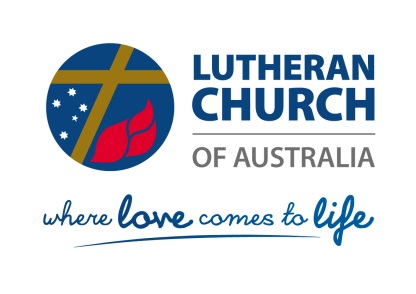 Position DescriptionTitle	Lutheran Church of Australia Child Protection Project OfficerLine manager	Executive Officer of the ChurchLCA unit	Not applicableClassification	Contract-based PositionEmployment period	12 months FTE	Full timeLocation	NegotiableObjective of positionThe objective of this position is to support and progress the implementation of the General Church Council-approved Action Plan in response to the relevant recommendations from the Royal Commission to Institutional Responses to Child Sexual Abuse (the Royal Commission), within the prescribed 12 month period.Primary relationshipsDetails of the primary relationships, applicable to this position, are:Reports to the Executive Officer of the Church in respect of the delivery of an agreed work planWorks with the Church’s Royal Commission working group in the progressing of the agreed work planWorks closely with the Church’s Professional Standards Department, Church Worker Support Department and other relevant areas of the Church such as Lutheran Education Australia and Australian Lutheran CollegeKey ResponsibilitiesThe key responsibilities of the position are:Planning and coordinating the implementation of the Action Plan in response to the Royal Commission’s recommendations to institutionsPlanning and coordinating collaboration between areas of the Church, pertaining to the implementation of the Action Plan, as necessaryFacilitating the preparation of proposals to General Church Council to enable the implementation of specific actions, which have been the subject of planning and design Providing support and guidance to areas of the Church, in relation to the implementation of the Action Plan as necessary Monitoring the federal, state and territory legal landscapes in relation to laws enacted in response to the Royal Commission’s recommendations to governments   Facilitating the development of new or revised policies and procedures to meet the requirements of any new laws, for submission and approval by the General Church CouncilPlanning and coordinating compliance with new federal, state and territory child protection laws, and any policies approved by GCC related to these lawsPlanning and coordinating collaboration between areas of the Church, regarding new federal, state and territory child protection laws, as necessaryProviding support and guidance to areas of the Church, in relation to new federal, state and territory child protection laws, as necessaryPreparing a report, on the Church’s implementation of the Royal Commission’s recommendations, for the new Australian National Office for Child SafetyUndertaking other tasks as may be assigned by the Executive Officer of the Church in support of the implementation of the Royal Commission’s recommendations and the agreed work planKey CompetenciesThe key competencies for the position are:Excellent interpersonal skills Excellent analytical and written communication skillsExperience in collaboration, facilitation and negotiation Experience in drafting reader-friendly ‘plain English’ policy documents Desirable competencies: Significant professional experience in a relevant area, such as child protection, policy, regulation, compliance or educationRelevant tertiary qualifications, such as in lawExperience in consulting with children and families, in relation to difficult subject mattersExperience in working with diverse stakeholders and management of groups with competing interests General terms of appointmentBe willing to work in an environment of the Church and actively demonstrate understanding for the needs of the Church and its ministriesAgree to abide by all policies of the ChurchDemonstrate respect in all relationships, as per the Church’s Standards of Ethical BehaviourObserve and comply with the Church’s Work Health & Safety Policy and related procedures